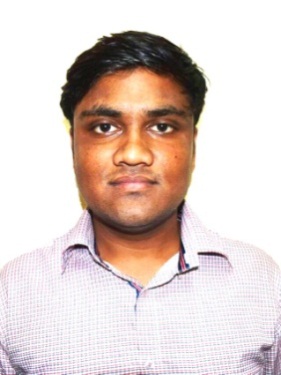 YASHYASH.373346@2freemail.com  SUMMARYLooking for an entry level position as an accounting assistant to contribute to the company's growth with my interpersonal skills and subject knowledgeKEY RESPONSIBILITIES HANDLEDOffering 1+ year of experience with proven expertise in streamlining the Accounting domain with focus on authenticity and accuracy, currently spearheading as Accounting Assistant.Demonstrated expertise in mobilizing and managing Accounts Receivable & Payables, Income Tax, Service Tax, & Book Keeping Expert in handling and managing various accounting activities viz. bank reconciliation,  Finalization of accounts, Trial Balance, Profit & Loss Account and Balance sheetTechnically proficient with MS Office and other Accounting software packages needed for accounting like Tally ERP 9, Profit NX with excellent capabilities to adapt and learn new technologies, ensuring continuous skill enhancementCORE COMPETENCIESWORK EXPERIENCE  Organization: Accounting Assistant (A. R. SULAKHE & CO.) Period: July 2016 - July 2017 RoleEnter posting of purchase, sales, payment, receipt collection & journal voucher.Verification of bills & reconciliation of total turnover.Maintain cash transaction & petty cash book, preparing cash.Day to day cash & bank transactions.Monitoring stock inside the store and in the warehousePhysically counting inventory and updating information on the computerAbility to work ineffectively in stores and warehousesDoing Stock Audit of Various ClientsPreparing outstanding list of Debtor & making Payment follow-upSales & Purchase total reconciliation of accounts calculating VAT.Reconciliation of Bank Statement at the end of month.Maintain salary register in MS-Excel.  Performed Inspection and Audits for Companies, Partnership Firms and Proprietary Concern.Maintain Balance sheet & profit & Loss.  VAT /Income Tax return filling in coordination with Seniors Organization: Junior Accountant (Adeshwar Group)Period: Jan 2016 - June 2016Role		Managed overall accounting functions including preparation of vouchers and error-free entries in Profit NX, Daily Cash & Bank Book,  Bank Reconciliation and follow-up with Debtors and timely payments to CreditorsHandling cheque deposits and prepared bank reconciliation statements on periodical basis and assisted in finalization of accountsIssue purchase orders and handle vendor payments to ensure smooth functioning of procurement process. Issue Sales or Service bills to customers on regular basis and follow up for payments to monitor regular inflow of funds in business.ACADEMIC QUALIFICATIONIT FORTEProficient in MS-Office (Word, Excel& Power point)Working knowledge of Tally ERP 9,Profit NXEXTRA CURRICULAR ACTIVITIESAwarded Trophy from Late MP Girdhari Lal Bhargav in the 12th Board Exams for securing highest marks in statistics in school.I have won 7 awards overall in inter-school Cricket tournament and Football tournament (District level) in class 11th and 12th.Represented School Team in Cricket and Football at district levelActive participation in various socio-cultural events such as Dance, Art as well as Plays at School.PERSONAL DETAILSDate of Birth			:November 22, 1995Languages Known		: English, Hindi, and GujaratiVisa Status			: Visit VisaFinancial statement and Operation AnalysisFinalizationGeneral Ledger &AccountingBills Receivable and PayableCoursesInstitute/UniversityPassing YearB.ComGujarat University2015H.S.CG.S.H.S.E.B2012S.S.C.G.S.E.B2010